KAYNAKLARMetin içinde ve metin sonunda “Kaynaklar”ın gösterimi, BTÜ Lisansüstü Eğitim Enstitüsü Tez Yazım Kılavuzu’nda önerildiği gibi yapılmalıdır.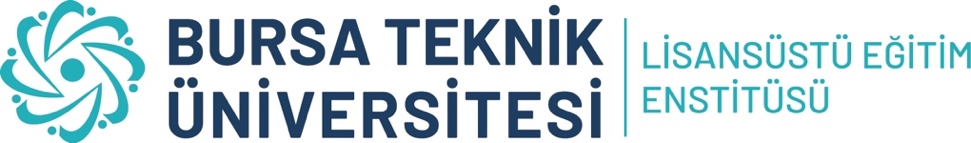 ÖĞRENCİ BİLGİLERİÖĞRENCİ BİLGİLERİÖĞRENCİ BİLGİLERİAdı SoyadıNumarası / DönemiAnabilim Dalı / ProgramıDanışmanı / İkinci DanışmanıKayıt TürüYeterlik Sınav TarihiTez Öneri TarihiTez Adı(Tez yazım şablonunda belirtilen koşullara uygun olarak 3 satırdan fazla tez başlıkları kabul edilmemektedir. Özel bir durum mevcut ise enstitünüz ile iletişime geçiniz.)(Tez yazım şablonunda belirtilen koşullara uygun olarak 3 satırdan fazla tez başlıkları kabul edilmemektedir. Özel bir durum mevcut ise enstitünüz ile iletişime geçiniz.)Thesis Title(According to thesis writing template; titles with more than 3 lines are not acceptable. If there is a particular situation, please contact with the institution.)(According to thesis writing template; titles with more than 3 lines are not acceptable. If there is a particular situation, please contact with the institution.)Açıklamalar: Bu form öğrenci tarafından OBS’deki ilgili modüle yüklenir.Her bir maddedeki aralıklar genişletilebilir.Açıklamalar: Bu form öğrenci tarafından OBS’deki ilgili modüle yüklenir.Her bir maddedeki aralıklar genişletilebilir.Açıklamalar: Bu form öğrenci tarafından OBS’deki ilgili modüle yüklenir.Her bir maddedeki aralıklar genişletilebilir.TEZ İZLEME RAPORU TEZ İZLEME RAPORU GİRİŞGİRİŞÇalışmanın Konusu: Çalışmanın Amacı: Çalışmanın Önemi: Araştırma Hipotezleri: Araştırmanın Yöntem ve Teknikleri: Literatür İncelemesi: Araştırmanın Bölümleri: TEZ ÖNERİSİNDE SUNULAN ZAMAN PLANITEZ ÖNERİSİNDE SUNULAN ZAMAN PLANISON DÖNEMDE YAPILAN ÇALIŞMALARIN TEZ BÜTÜNLÜĞÜNDEKİ YERİSON DÖNEMDE YAPILAN ÇALIŞMALARIN TEZ BÜTÜNLÜĞÜNDEKİ YERİSON DÖNEMDE ZAMAN PLANI İLE UYUMLU OLARAK GERÇEKLEŞTİRİLEN ÇALIŞMALARIN VE SONUÇLARIN AÇIKLANMASISON DÖNEMDE ZAMAN PLANI İLE UYUMLU OLARAK GERÇEKLEŞTİRİLEN ÇALIŞMALARIN VE SONUÇLARIN AÇIKLANMASISON DÖNEMDE ZAMAN PLANINDA YER ALIP GERÇEKLEŞTİRİLEMEYEN ÇALIŞMALAR VE NEDENLERİSON DÖNEMDE ZAMAN PLANINDA YER ALIP GERÇEKLEŞTİRİLEMEYEN ÇALIŞMALAR VE NEDENLERİYÖNTEM DEĞİŞİKLİĞİ VE NEDENLERİYÖNTEM DEĞİŞİKLİĞİ VE NEDENLERİBİR SONRAKİ DÖNEMDE YAPILACAK ÇALIŞMALARIN AÇIKLANMASIBİR SONRAKİ DÖNEMDE YAPILACAK ÇALIŞMALARIN AÇIKLANMASITEZ İLE İLGİLİ OLARAK HAZIRLANMAKTA OLAN VE/VEYA SUNULMUŞ OLAN YAYINLARTEZ İLE İLGİLİ OLARAK HAZIRLANMAKTA OLAN VE/VEYA SUNULMUŞ OLAN YAYINLAR